Supplemental File 1Supplemental File 1, Figure S1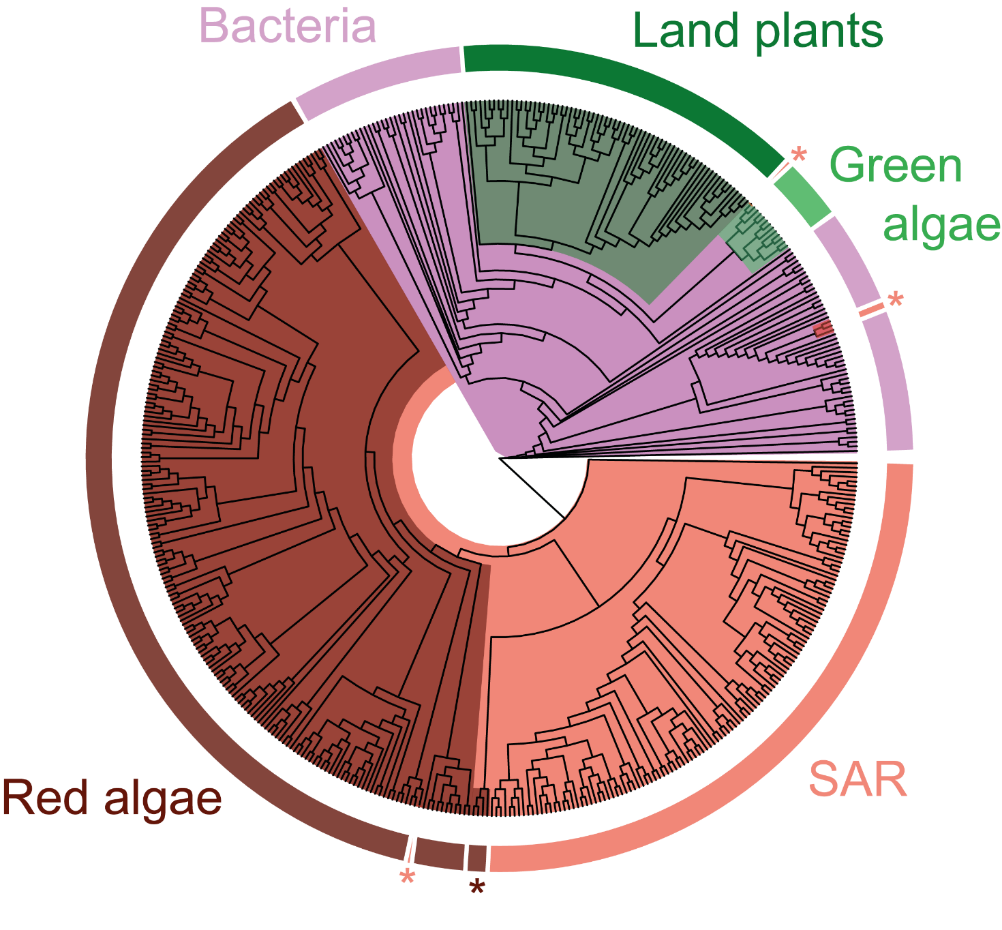 Supplemental Figure S1. A phylogenetic tree of species in this study. Evolutionary history has been inferred from a multiple sequence alignment of the rbcL coding sequence in each species. The phylogeny is displayed as a cladogram for ease of visualisation, and species membership to different taxonomic groups (labelled) are highlighted by colour. Dark brown: red algae (Rhodophyta; n = 201). Light brown: SAR supergroup (Stramenopiles, Alveolates, and Rhizaria; n = 129). Lilac: bacteria (Bacteria; n = 78). Dark green: land plants (Streptophyta; n = 68). Light green: green algae (Chlorophyta; n = 12). Species at terminal nodes which are likely misplaced in this phylogeny are marked by an asterisk (*).Supplemental File 1, Table S1Table S1. Summary of the percentile rate of nucleotide and protein evolution in each rubisco subunit in context of all other genes in each taxonomic group. Data have been calculated between each pairwise combination of species within a taxonomic group for which either a nuclear (land plants, green algae, red algae, SAR) or bacterial (bacteria) genome could be acquired. Statistics are rounded to three decimal places, and include the median, first quartile (Q1), third quartile (Q3), the interquartile range (IQR), the mean and the standard error (S.E.). Supplemental File 1, Table S2Supplemental File 1, Table S2. Summary of the percentile rate of nucleotide and protein evolution in each rubisco subunit in context of all other enzyme-encoding genes in each taxonomic group. Data have been calculated between each pairwise combination of species within a taxonomic group for which either a nuclear (land plants, green algae, red algae, SAR) or bacterial (bacteria) genome could be acquired. Statistics are rounded to three decimal places, and include the median, first quartile (Q1), third quartile (Q3), the interquartile range (IQR), the mean and the standard error (S.E.).Supplemental File 1, Table S3Supplemental File 1, Table S3. Summary of the rate of nucleotide and protein evolution in each Calvin-Benson-Bassham cycle enzyme as a percentage ratio (%) of that measured in the rubisco large subunit (rbcL/RbcL). Data have been calculated between each pairwise combination of species within the land plant clade for which a nuclear genome could be acquired. Statistics are rounded to three decimal places, and include the median, first quartile (Q1), third quartile (Q3), the interquartile range (IQR), the mean and the standard error (S.E.). RBCS: rubisco small subunit. PGK: phosphoglycerate kinase. GAPDH-A: glyceraldehyde-3-phosphate dehydrogenase A subunit. GAPDH-B: glyceraldehyde-3-phosphate dehydrogenase B subunit. TPI: triose phosphate isomerase. FBA: fructose-bisphosphate aldolase. FBP: fructose-1,6-bisphosphatase. TKL: transketolase. SBP: sedoheptulose-bisphosphatase. RPI: ribose 5-phosphate isomerase. RPE: ribulose-p-3-epimerase. PRK: phosphoribulokinase.  Supplemental File 1, Table S4Supplemental File 1, Table S4. One-Sample Wilcoxon Signed Rank Test to assess significant differences in the rate of nucleotide and amino acid evolution between the rubisco large subunit (rbcL/RbcL) and each respective Calvin-Benson-Bassham cycle enzyme. A non-parametric test was used as data failed to conform to normality (Shapiro-Wilk test; p < 0.05). Statistics are rounded to three decimal places and corrected significance values are represented as α levels, where; α = 0.001 if P < 0.001, α = 0.01 if 0.001 < P < 0.01, α = 0.05 if 0.01 < P < 0.05, and α = ns if P > 0.05. Calvin-Bensen-Bassham cycle enzymes/subunits are abbreviated following the convention in table S3. Supplemental File 1, Table S5Supplemental File 1, Table S5. The gene loci encoding the putative photosynthetic isoforms of Calvin-Benson-Bassham cycle enzymes in Arabidopsis thaliana. Accession numbers for each gene are provided as identification codes relating to The Arabidopsis Information Resource (TAIR; https://www.arabidopsis.org/) database. Phosphoglycerate kinase (PGK). Glyceraldehyde-3-phosphate dehydrogenase A subunit (GAPDH-A). Glyceraldehyde-3-phosphate dehydrogenase B subunit (GAPDH-B). Triose phosphate isomerase (TPI). Fructose-bisphosphate aldolase (FBA). Fructose-1,6-bisphosphatase (FBP). Transketolase (TKL). Sedoheptulose-bisphosphatase (SBP). Ribose 5-phosphate isomerase (RPI). Ribulose-p-3-epimerase (RPE). Phosphoribulokinase (PRK). Taxonomic GroupRubisco SubunitSequencePercentile RatePercentile RatePercentile RatePercentile RatePercentile RatePercentile RateTaxonomic GroupRubisco SubunitSequenceMedianQ1Q3IQRMeanS.E.BacteriarbcLNucleotide2.5830.8565.6414.7854.7110.315Land plants0.0570.0160.1700.1540.3620.100Green algae0.0420.0190.0880.0690.0520.016Red algae0.0430.0300.2060.1760.1330.040SAR1.0650.3082.7812.4736.3922.035BacteriaRbcLProtein2.6470.9605.1224.1623.9830.244Land plants2.1871.5733.3141.7413.0950.201Green algae0.9790.4761.6951.2191.1730.343Red algae0.9530.9001.1390.2381.1840.190SAR3.0552.3584.0591.7026.8781.618BacteriarbcSNucleotide25.11414.81439.69724.88328.2330.836Land plants64.05752.48776.51024.02361.8591.089Green algae3.9531.8965.6533.7575.2082.087Red algae1.2531.0081.9630.9551.3920.204SAR7.0481.26915.86514.59520.4565.489BacteriaRbcSProtein41.87624.32552.75928.43438.8930.844Land plants52.02436.13467.51931.38452.2311.002Green algae14.36010.35317.7007.34714.6622.028Red algae8.7087.08316.7009.61711.4241.698SAR16.7174.67620.88416.20821.1673.874Taxonomic GroupRubisco SubunitSequencePercentile RatePercentile RatePercentile RatePercentile RatePercentile RatePercentile RateTaxonomic GroupRubisco SubunitSequenceMedianQ1Q3IQRMeanS.E.BacteriarbcLNucleotide3.0900.9937.0166.0235.5730.365Land plants0.0700.0310.1740.1430.3840.108Green algae0.0570.0530.0610.0080.0560.002Red algae0.0920.0760.1610.0850.1520.037SAR0.6180.3022.8712.5695.8851.952BacteriaRbcLProtein2.9780.9615.7064.7454.3340.274Land plants2.6881.8684.1462.2783.8020.234Green algae0.2280.1910.2840.0930.3330.114Red algae0.5100.4520.8870.4350.9230.262SAR2.7781.8743.7091.8356.6571.684BacteriarbcSNucleotide30.41218.00246.77328.77132.9320.944Land plants71.25660.76583.17522.41068.4781.055Green algae2.8621.0175.6324.6154.2911.815Red algae1.0380.5232.1651.6421.4060.305SAR6.7821.06816.59115.52320.6725.402BacteriaRbcSProtein47.31429.29856.56927.27143.0350.887Land plants61.80945.38276.87331.49160.9201.016Green algae18.04612.06723.66611.59917.8802.612Red algae12.1608.29121.63413.34315.3062.460SAR21.2054.50527.90423.39922.5953.859EnzymeSequence% of rbcL/RbcL Molecular Evolution% of rbcL/RbcL Molecular Evolution% of rbcL/RbcL Molecular Evolution% of rbcL/RbcL Molecular Evolution% of rbcL/RbcL Molecular Evolution% of rbcL/RbcL Molecular EvolutionEnzymeSequenceMedianQ1Q3IQRMeanS.E.RBCSNucleotide336.230303.768465.258161.49014215.4726977.094PGK194.398154.133260.690106.55710222.9268653.225GAPDH-A211.457181.128268.32987.20112074.0309018.351GAPDH-B146.379112.891298.844185.9543293.3981821.487TPI216.343173.907284.861110.9545679.1853315.866FBA221.158168.605302.040133.43510306.9538831.565FBP292.943235.488399.049163.56110201.6575517.012TKL239.675202.167303.532101.3659195.4825239.744SBP232.694204.043305.004100.9624667.5353302.289RPI426.887268.135694.738426.60215006.49311123.542RPE204.113181.546283.966102.4195462.5254008.166PRK223.418159.157288.776129.6193818.7432612.882RBCSAmino Acid677.203513.747880.073366.32613630.3506097.334PGK188.897128.489271.151142.6621478.1831094.706GAPDH-A168.140103.943231.241127.2987539.0445584.847GAPDH-B102.63469.460180.491111.0317341.6945148.096TPI227.879190.426290.05099.6243948.9022281.597FBA145.765107.797180.35472.5565257.9125090.570FBP267.831189.307397.150207.84225149.32019153.272TKL284.397225.285339.574114.2895429.3193058.388SBP141.19296.510217.906121.3962784.9522048.169RPI186.521114.161284.244170.08312075.71711840.183RPE233.601167.671306.208138.5362686.1901714.928PRK167.644132.689248.041115.3521892.7551245.509EnzymeNucleotideNucleotideProteinProteinEnzymeStatisticαStatisticαRBCS24764250.00124764170.001PGK510400.001489370.001GAPDH-A552780.001492670.001GAPDH-B25500.00116890.01TPI596850.001595700.001FBA89840.00177270.001FBP603780.001602610.001TKL603780.001603780.001SBP596840.001501880.001RPI371280.001338960.001RPE454500.001450300.001PRK507210.001491180.001GeneTAIR IDPGKAT1G56190AT3G12780GAPDH-AAT1G12900AT3G26650GAPDH-BAT1G42970TPIAT2G21170FBAAT2G21330AT4G38970FBPAT3G54050TKLAT3G60750SBPAT3G55800RPIAT3G04790RPEAT5G61410PRKAT1G32060